Ryan Academy | 2023-2024 ACADEMIC CALENDAR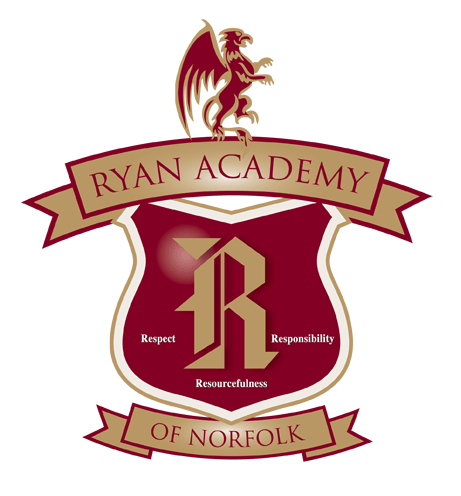 Ryan Academy of Norfolk844 Jerome AveNorfolk, VA 23518(757)583-7926Inspiring Students since 195001-02 Winter Break-No School15 M.L. King Day-No School19 Report Cards16-25 Teacher Workdays24 Back to School Night 5:30 28 1st Day of School14 Progress Reports19 Presidents’ Day-No School1 No School4  Labor Day- No School27 Progress Report11 No School Parent/Teacher Conferences29  Spring Break-No School09 No School Parent/Teacher Conferences27 Trunk or Treat01-05 Spring Break- No School08-12 Spirit Week22-26 IP Presentations24 Progress Reports26 Academic Fair/Art Show29-30 ITBS Testing03 Report Cards10 Veterans Day-No School22-24 Fall Break- No School1-3   ITBS Testing10 Mother’s Day Tea17 Field Day24 Last Day/ 1:00 Dismissal27 Memorial Day28-31 Teacher Workdays06 Progress Reports18-29 Winter Break-No SchoolNo SchoolITBS TestingProgress Report/ Report Card DistributionNo SchoolITBS TestingProgress Report/ Report Card Distribution